Agenda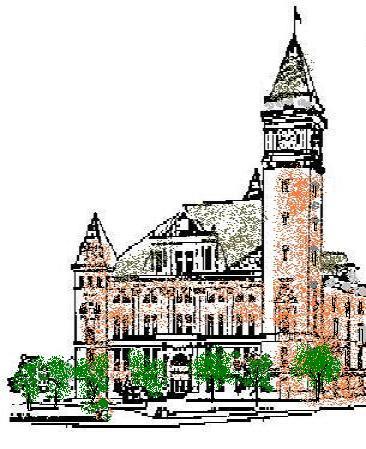 Tipton County Plan CommissionNovember 4, 20216:00 p.m.The Tipton County Plan Commission will hold a regularly scheduled meeting on Thursday, November 4, 2021, at 6:00 p.m., in the 1st floor meeting room, Tipton County Courthouse, 101 East Jefferson Street, Tipton, Indiana.  The agenda is as follows: Roll CallModifications to agendaApproval of Minutes a) Minutes of October 7, 2021Public Hearingsa) None.Reportsa) Staff reportsb) Standing Committee reportsOld BusinessArea Wide Planning Discussion.New BusinessPublic CommentsAdjournment